РЕШЕНИЕ                   								       КАРАРс. Татарский Дюм-Дюм№ 5                                                                                           21.02.2024 годаОб утверждении отчета о работе органов местного самоуправления  Татарско-Дюм-Дюмского сельского поселения Елабужского муниципального района Республики Татарстан за 2023 годЗаслушав выступление и.о. руководителя исполнительного комитета Татарско-Дюм-Дюмского сельского поселения Сиразетдинова Р.Н. о проделанной работе Совета и Исполнительного комитета  Татарско-Дюм-Дюмского сельского поселения за 2023 год, Совет Татарско-Дюм-Дюмского сельского поселенияРЕШИЛ:
Отчет и.о. руководителя исполнительного комитета Татарско-Дюм-Дюмского сельского поселения принять к сведению (доклад прилагается).Работу органов местного самоуправления Татарско-Дюм-Дюмского сельского поселения   признать удовлетворительной.Контроль за исполнением настоящего решения оставляю за собой.Заместитель Председателя                                                   И.Н.ХабибуллинСОВЕТ ТАТАРСКО-ДЮМ-ДЮМСКОГО СЕЛЬСКОГО ПОСЕЛЕНИЯ ЕЛАБУЖСКОГО МУНИЦИПАЛЬНОГОРАЙОНАРЕСПУБЛИКИ ТАТАРСТАН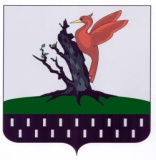 ТАТАРСТАН РЕСПУБЛИКАСЫАЛАБУГА МУНИЦИПАЛЬ РАЙОНЫ ТАТАР-ДӨМ-ДӨМАВЫЛ ҖИРЛЕГЕ СОВЕТЫ 